О реализации законодательства о противодействии коррупциив отношении лиц, замещающихмуниципальные должности Тутаевского муниципального районаВ соответствии со статьей 12.1 Федерального закона от 25 декабря 2008 года № 273-ФЗ «О противодействии коррупции», руководствуясь Указом Губернатора Ярославской области от 25.07.2017 № 253 «Об организации реализаций положений Закона Ярославской области от 09.07.2009 г. № 40-з», Муниципальный Совет Тутаевского муниципального районаРЕШИЛ:1. Внести следующие изменения в Решение Муниципального Совета Тутаевского муниципального района №128-г от 21.01.2016 «О реализации законодательства о противодействии коррупции»:1.1. Изложить пункт 1 Решения в следующей редакции:«1. Утвердить Положение о проверке соблюдения запретов, обязанностей и ограничений лицами, замещающими муниципальные должности Тутаевского муниципального района на постоянной основе (Приложение 1).».1.2. Название приложения 1 изложить в следующей редакции: «Положение о проверке соблюдения запретов, обязанностей и ограничений лицами, замещающими муниципальные должности Тутаевского муниципального района на постоянной основе».1.3. Пункт 1 приложения 1 изложить в следующей редакции: «1. Положение о проверке соблюдения запретов, обязанностей и ограничений лицами, замещающими муниципальные должности Тутаевского муниципального района (далее – Положение), определяет порядок осуществления проверки:».1.4. Исключить подпункт 1.2 пункта 1 приложения 1.2. Внести следующие изменения в Решение Муниципального Совета Тутаевского муниципального района от 24.03.2016 № 139-г «О реализации законодательства о противодействии коррупции в отношении лиц, замещающих муниципальные должности Тутаевского муниципального района»:2.1. Признать утратившим силу подпункт 1.1 пункта 1 решения.2.2. Пункт 1.2. приложения 2 признать утратившим силу.3. Признать утратившими силу:- Решение Муниципального Совета Тутаевского муниципального района от 28.03.2013 № 22-г «Об утверждении Положения о представлении сведений о доходах, доходах, расходах, об имуществе и обязательствах имущественного характера Главой Тутаевского муниципального района»;- Решение Муниципального Совета Тутаевского муниципального района от 21.05.2015 № 104-г «О внесении изменений в Положение о представлении сведений о доходах, доходах, расходах, об имуществе и обязательствах имущественного характера Главой Тутаевского муниципального района».4. Опубликовать настоящее решение в Тутаевской массовой муниципальной газете «Берега».5. Контроль за исполнением настоящего решения возложить на постоянную комиссию Муниципального Совета Тутаевского муниципального района по экономической политике и вопросам местного самоуправления (Анисимова Т.П.).6. Настоящее решение вступает в силу после его официального опубликования.Председатель Муниципального Совета Тутаевского муниципального района		 		                        М.А. ВанюшкинГлава Тутаевскогомуниципального района						    Д.Р. Юнусов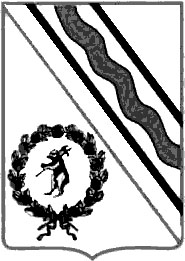 Муниципальный СоветТутаевского муниципального районаРЕШЕНИЕот 28.12.2017  № 14-гг. Тутаевпринято на заседанииМуниципального СоветаТутаевского муниципального района